Activity Menu: Smart RoomHere are some activities for you to choose from and complete. They are about things that we have learned before.Draw your favourite part of the storyPage 4 Activity bookletWhere do farm animals live?Who lives in a shed?Who lives in a kennel?Who lives in a pen?Who lives in a stable?Who lives in the hive?Who made that noise?Can you match the animal to the noise?Page 3 Activity BookletDraw a map of your bedroom Use the following vocabulary :up, down, left, right, forward, around, under,  over, next toHow many spots?Play the Ladybird spots gamehttps://www.topmarks.co.uk/learning-to-count/ladybird-spotsPractice your number bonds to 50+5=1+4=2+3=3+2=4+1=5+0=Keep ActiveCount to 100 https://www.youtube.com/watch?v=1dkPouLWCycThrowing and CatchingPractice your throwing and catching skillsRoll an ActivityUse as dice to try some different activitiesPage 10 Activity BookSort and StickSort the pictures into the correct groupsAll the hs on one page All the ls on one pageActivity BookletCreate your own farm, you can make your own farm animals using the link below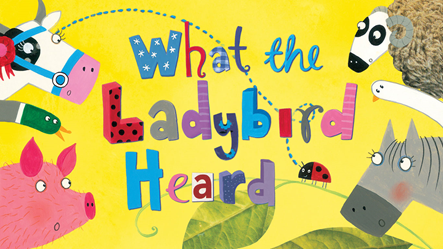 